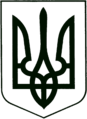 УКРАЇНА
МОГИЛІВ-ПОДІЛЬСЬКА МІСЬКА РАДА
ВІННИЦЬКОЇ ОБЛАСТІВИКОНАВЧИЙ КОМІТЕТ                                                           РІШЕННЯ №281Від 28.09.2023р.                                              м. Могилів-ПодільськийПро затвердження списків обліку дітей та підлітків, що проживають на території Могилів-Подільської міської територіальної громади Керуючись ст.ст. 32, 52 Закону України «Про місцеве самоврядування в Україні», законами України «Про освіту», «Про повну загальну середню освіту», «Про дошкільну освіту», Порядком ведення обліку дітей дошкільного, шкільного віку та учнів, затвердженим постановою Кабінету Міністрів України від 13.09.2017р. №684, -виконком міської ради ВИРІШИВ:1. Затвердити списки обліку дітей та підлітків віком від 0 до 18 років, що проживають на території Могилів-Подільської міської територіальної громади станом на 5 вересня 2023 року згідно з додатком, що додається. 2. Управлінню освіти міської ради (Чорний М.М.):         2.1. Забезпечити зберігання у контрольному стані списків в 2023-2024 навчальному році.        2.2. Забезпечити щорічне складання списків та їх уточнення згідно з термінами встановленими чинним законодавством.           3. Контроль за виконанням даного рішення покласти на заступника міського голови з питань діяльності виконавчих органів Слободянюка М.В..            Міський голова					          Геннадій ГЛУХМАНЮК                                                                                                  Додаток                                                                                     до рішення виконавчого                                                                                     комітету міської ради                                                                                    від 28.09.2023 року №281Для службового використання._________________________________________Перший заступник міського голови                                    Петро БЕЗМЕЩУК